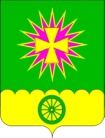 администрациЯ Нововеличковскогосельского поселения Динского районаПОСТАНОВЛЕНИЕот 20.11.2023					                                          № 388станица НововеличковскаяО включении в подраздел 1.3 раздела 1 реестра муниципальной собственности МО Нововеличковское сельское поселение в составе МО Динской район дорогиместного значения по пер. Угольному ст-цы ВоронцовскойВ соответствии с Федеральным законом от 6 октября 2003 года                                           № 131-ФЗ «Об общих принципах организации местного самоуправления в Российской Федерации», руководствуясь статьями 59, 62 Устава Нововеличковского сельского поселения Динского района, Положением                  «О порядке управления и распоряжения объектами муниципальной собственности Нововеличковского сельского поселения Динского района», утвержденным решением Совета Нововеличковского сельского поселения Динского района от 11 октября 2018 года № 297-66/3, на основании проводимой документарной инвентаризации объектов муниципальной собственности, а также сверки данных, отраженных в реестре муниципальной собственности МО Нововеличковское сельское поселение МО Динской район с данными бухгалтерского учета, согласно акта о приемке выполненных работ от 22 июня 2021 года, муниципального контракта № 24 от 17 июня 2021 года,                                                                              п о с т а н о в л я ю:1.	Принять в муниципальную собственность Нововеличковского сельского поселения Динского района дорогу местного значения – протяженность гравий 0,15 км, местоположение: Краснодарский край, Динской район, станица Воронцовская, переулок Угольный, балансовая стоимость 84 422 (восемьдесят четыре тысячи четыреста двадцать два) рубля 73 копейки (далее – дорога пер Угольный);Отделу ЖКХ, малого и среднего бизнеса, информатизации и связи (Марук) включить в подраздел 1.3 «Находящееся в муниципальной собственности недвижимое имущество (дороги)» раздела 1 Реестра муниципальной собственности МО Нововеличковское сельское поселение в составе МО Динской район имущество: дорога пер Угольный и присвоить реестровый номер НД000117. Муниципальному казенному учреждению «Централизованная бухгалтерия Нововеличковского сельского поселения» (Барилова) принять к учету муниципальное имущество, указанное в пункте 1 настоящего постановленияКонтроль за исполнением настоящего постановления оставляю за собой.Постановление вступает в силу после его подписания.Исполняющий обязанности главы администрации Нововеличковского сельского поселения Динского района					  И.Л.Кочетков